Об обеспечении чистоты и порядка на территории Нижегородской области (с изменениями на 2 октября 2019 года)НИЖЕГОРОДСКАЯ ОБЛАСТЬ

ЗАКОН

от 10 сентября 2010 года № 144-З
Об обеспечении чистоты и порядка на территории
Нижегородской области(с изменениями на 2 октября 2019 года)-----------------------------------------------------------------------
Документ с изменениями, внесенными:
Законом Нижегородской области от 29.06.2011 № 88-З
Законом Нижегородской области от 04.05.2012 № 53-З
Законом Нижегородской области от 04.05.2012 № 57-З
Законом Нижегородской области от 05.09.2012 № 118-З;
Законом Нижегородской области от 04.03.2013 № 20-3;
Законом Нижегородской области от 04.03.2013 № 21-3;
Законом Нижегородской области от 03.09.2013 № 109-З;
Законом Нижегородской области от 30.06.2014 № 84-З;
Законом Нижегородской области от 06.11.2014 № 159-З;
Законом Нижегородской области от 03.02.2015 № 11-З;
Законом Нижегородской области от 29.05.2015 № 76-З;
Законом Нижегородской области от 02.03.2016 № 25-З;
Законом Нижегородской области от 21.06.2016 № 95-З;
Законом Нижегородской области от 06.12.2018 № 127-З;
Законом Нижегородской области от 26.12.2018 № 155-З;
Законом Нижегородской области от 02.07.2019 № 75-З;
Законом Нижегородской области от 02.10.2019 № 121-З 
------------------------------------------------------------------------

Принят Законодательным Собранием 26 августа 2010 года

Настоящий Закон разработан в целях обеспечения чистоты и порядка как одного из условий реализации конституционных прав граждан на охрану здоровья и благоприятную окружающую среду.
(Преамбула в редакции Закона области от 5.09.2012 № 118-З - см. предыдущую редакцию) Статья 1. Предмет регулирования настоящего ЗаконаСтатья 1. Предмет регулирования настоящего Закона
(Статья 1 в ред. Закона области от 5.09.2012 № 118-З - см. предыдущую редакцию) 

Настоящий Закон регулирует отношения в сфере обеспечения чистоты и порядка, устанавливает требования к надлежащему состоянию объектов, расположенных на территории Нижегородской области.
Статья 2. Основные понятия, используемые в настоящем ЗаконеСтатья 2. Основные понятия, используемые в настоящем Законе

В целях настоящего Закона используются следующие основные понятия:1) бункер-накопитель - стандартная емкость для сбора крупногабаритного и другого мусора объемом свыше 2 кубических метров;2) пункт утратил силу Законом области от 21.06.2016 № 95-З - см.предыдущую редакцию3) владелец объекта - лицо, которому объект принадлежит на праве хозяйственного ведения, праве оперативного управления;
(Пункт 3 изложен в новой редакции Законом области от 5.09.2012 № 118-З - см. предыдущую редакцию) 4) временный объект - объект, не отнесенный к объектам капитального строительства, расположенный на земельном участке, предоставленном в установленном порядке на срок не более 5 лет под торговлю, оказание услуг и другие цели, не связанные с созданием (реконструкцией) объектов капитального строительства, в том числе летние павильоны, торговые павильоны из легковозводимых конструкций или металлоконструкций без заглубленных фундаментов, теплицы, парники, беседки и другие подобные сооружения, объекты мелкорозничной сети, включая тонары, машины и прицепы, с которых ведется торговля, объекты бытового обслуживания и питания, остановочные павильоны, туалеты, гаражи типа "ракушка" или "пенал", автомобильные стоянки, крытые площадки складирования;5) газон - элемент благоустройства, предназначенный для размещения древесно-кустарниковой и травянистой растительности естественного и (или) искусственного происхождения (остриженной травы);6) дворовая территория - территория, прилегающая к жилому зданию и ограниченная жилыми зданиями, строениями, сооружениями или ограждениями, включая подходы и подъезды к дому, автостоянки, территории зеленых насаждений, площадки для игр, отдыха и занятий спортом, хозяйственные площадки;7) домовладение - один или несколько жилых домов и обслуживающие их строения и сооружения, находящиеся на обособленном земельном участке;8) земляные работы - производство работ, связанных со вскрытием грунта, асфальтового покрытия на глубину более 30 сантиметров (за исключением пахотных работ), забивкой и погружением свай при возведении объектов и сооружений всех видов, подземных и наземных инженерных сетей, коммуникаций, а равно отсыпка грунтом (возведение насыпи) на высоту более 50 сантиметров;9) колерный паспорт - документ, содержащий характеристики существующих фасадов зданий и сооружений, их фрагментов и деталей;10) контейнер - стандартная емкость для сбора мусора объемом до 2 кубических метров включительно;11) контейнерная площадка - специально оборудованная площадка для установки необходимого количества контейнеров с целью сбора и временного хранения мусора;12) крупногабаритный мусор - отходы производства и потребления размерами более 75 сантиметров на сторону (мебель, бытовая техника, оргтехника, иные техника и устройства, тара, упаковка, предметы сантехники);13) малые архитектурные формы - объекты уличного или паркового дизайна (урны, декоративные ограждения и скульптуры, светильники, фонтаны, вазы для цветов, уличная мебель (скамьи, беседки, оборудование детских и спортивных площадок и площадок для отдыха) и иные объекты уличного дизайна);14) мойка транспортного средства - мероприятия, связанные с полным или частичным удалением с поверхности транспортного средства (в том числе с кузова, колес, узлов, агрегатов), из салона, кабины, кузова пыли, грязи, иных загрязнений с применением воды и (или) моющих средств, и (или) различных приспособлений (щеток, скребков, губок, ветоши), и (или) устройств, предназначенных для мойки. Не является мойкой транспортного средства протирание стекол и (или) фар от пыли, грязи, иных загрязнений с помощью щеток, губок, ветоши, если это не связано со стеканием используемых воды и (или) моющих средств с транспортного средства, а также очистка транспортного средства с помощью щетки и (или) скребка от снега и (или) наледи;15) мусор - отходы производства и потребления, коммунальные отходы, крупногабаритный мусор, строительный мусор;
(Пункт 15 в ред. Законов области от 04.05.2012 № 53-З; от 21.06.2016 № 95-З - см.предыдущую редакцию)16) надлежащее состояние объекта - соответствие характеристик объекта и (или) отдельных его элементов установленным для него требованиям к обеспечению чистоты, порядка, внешнему виду, определенным настоящим Законом, муниципальными правовыми актами;17) обеспечение чистоты и порядка - комплекс мер, направленных на реализацию выполнения требований к надлежащему состоянию объектов и (или) обеспечение соответствия характеристик объекта и (или) отдельных его элементов требованиям, установленным настоящим Законом и муниципальными правовыми актами;
(Пункт 17 изложен в новой редакции Законом области от 5.09.2012 № 118-З - см. предыдущую редакцию) 18) объект - здания, строения, сооружения, их элементы, территории (в том числе прилегающие), места размещения мусора, элементы инфраструктуры, инженерные сети и коммуникации, водные объекты, зеленые насаждения, технические средства и устройства, другие объекты, к состоянию которых настоящим Законом, муниципальными правовыми актами установлены требования;
(Пункт 18 в ред. Закона области от 5.09.2012 № 118-З - см. предыдущую редакцию) 19) объекты (средства) наружного освещения - осветительные приборы наружного освещения, наружное архитектурное освещение зданий и иллюминация (светильники, прожекторы, архитектурно-художественная подсветка, иные световые системы), установленные на улицах, площадях, в подземных пешеходных переходах, в транспортных тоннелях, на специально предназначенных для такого освещения опорах, опорах контактной сети электрифицированного городского транспорта, стенах, перекрытиях зданий и сооружений, парапетах, ограждениях мостов и транспортных эстакад, на металлических, железобетонных и других конструкциях зданий и сооружений и на иных территориях общего пользования, подвешенные на тросах, укрепленные на стенах зданий;20) отходы производства и потребления - вещества или предметы, которые образованы в процессе производства, выполнения работ, оказания услуг или в процессе потребления, которые удаляются, предназначены для удаления или подлежат удалению в соответствии с федеральным законодательством;
 (Пункт 20 изложен в новой редакции Законом области от 21.06.2016 № 95-З - см.предыдущую редакцию)
20) строительные объекты - создаваемые или реконструируемые здания, строения, сооружения;
20) строительные площадки - обособленные территории, на которых осуществляется создание или реконструкция зданий, строений, сооружений;
 (Пункты 20_1,20_2 введены Законом области от 06.11.2014 № 159-З) 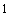 21) строительный мусор - отходы (за исключением высокоопасных и чрезвычайно опасных) от сноса, разборки, реконструкции, перепланировки, ремонта или строительства зданий, сооружений, инженерных коммуникаций объектов промышленного и гражданского назначения, помещений (демонтированные строительные конструкции, строительное и инженерное оборудование, плиточные и твердые листовые отделочные материалы, строительные материалы, дверные и оконные блоки, твердые подвесные потолки, твердые напольные покрытия); 
(Пункт 21 в ред. Закона области от 04.05.2012 № 53-З)
 (Пункт 22 исключен Законом области от 05.09.2012 № 118-З - см. предыдущую редакцию) 23) пешеходная дорожка - обустроенная или приспособленная для движения людей полоса земли либо поверхность искусственного сооружения, не являющаяся тротуаром;24) пользователь объекта - лицо, которое распоряжается объектом на праве аренды (если владение вещью предусмотрено договором аренды), безвозмездного пользования, праве пожизненного наследуемого владения, праве постоянного (бессрочного) пользования;25) порядок - нормы общественного поведения субъектов отношений в сфере обеспечения чистоты и порядка по соблюдению требований, установленных настоящим Законом и муниципальными правовыми актами;
(Пункт 25 изложен в новой редакции Законом области от 05.09.2012 № 118-З - см. предыдущую редакцию) 26) прилегающая территория - территория общего пользования, которая прилегает к зданию, строению, сооружению, земельному участку в случае, если такой земельный участок образован, и границы которой определены правилами благоустройства территории муниципального образования в соответствии с порядком, установленным настоящим Законом; (п. 26 изложен в новой редакции Законом области от 06.12.2018 № 127-З - см. предыдущую редакцию) 
26) схема границ прилегающей территории - документ, содержащий схематичное изображение границ прилегающей территории, а также границ соответствующего здания, строения, сооружения, земельного участка с указанием кадастрового номера и (или) адреса здания, строения, сооружения, земельного участка, от которого устанавливаются границы прилегающей территории, площадь прилегающей территории, условный номер прилегающей территории, а также иные данные, предусмотренные правилами благоустройства территории муниципального образования; (п. 26_1 введен Законом области от 06.12.2018 № 127-З)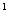 27) проезд - дорога, примыкающая к проезжим частям улиц, разворотным площадкам;28) ремонтные работы - работы, выполняемые для обеспечения или восстановления работоспособности объектов, к состоянию которых настоящим Законом, муниципальными правовыми актами установлены требования, состоящие в замене и (или) восстановлении их отдельных частей (элементов);
(Пункт 28 в ред. Закона области от 05.09.2012 № 118-З - см. предыдущую редакцию) 29) скопление мусора - наличие мусора в результате самовольного или непроизвольного его сброса (выброса) в местах, не предназначенных для его размещения;30) снежный вал - накопление снега, образованное в виде продольного бокового вала в результате уборки и сгребания снега, в целях последующего его вывоза в места для приема снега;
(пункт 31 исключен Законом области от 5.09.2012 № 118-З - см. предыдущую редакцию) 32) состояние объекта - совокупность характеристик объекта и (или) отдельных его элементов в сравнении с установленными настоящим Законом, муниципальными правовыми актами для объекта данной категории требованиями по обеспечению чистоты, порядка, внешнего вида;33) средства размещения информации - конструкции, сооружения, плакаты, стенды, световые (электронные) табло, штендеры (выносные конструкции, являющиеся носителями информации, с одной или двумя информационными поверхностями), иные средства и приспособления (в том числе технические), художественные элементы и носители, предназначенные для распространения информации через визуальное восприятие;34) субъекты отношений в сфере обеспечения чистоты и порядка - юридические и физические лица (в том числе должностные лица, индивидуальные предприниматели), находящиеся на территории Нижегородской области, и (или) осуществляющие деятельность на территории Нижегородской области, и (или) являющиеся собственниками, владельцами, пользователями расположенных на территории Нижегородской области земельных участков, зданий, строений и сооружений, на которых возложены обязанности по выполнению требований в сфере обеспечения чистоты и порядка, установленных настоящим Законом и муниципальными правовыми актами;
(Пункт 34 изложен в новой редакции Законом области от 5.09.2012 № 118-З - см. предыдущую редакцию) 35) твердое покрытие - усовершенствованное покрытие (цементобетонное, асфальтобетонное, из щебня, гравия, обработанных вяжущими материалами) и покрытие переходного типа (из щебня, гравия, шлака, не обработанных вяжущими материалами), каменные мостовые, из грунтов местных малопрочных материалов, обработанных вяжущими материалами;35) твердые коммунальные отходы - отходы, образующиеся в жилых помещениях в процессе потребления физическими лицами, а также товары, утратившие свои потребительские свойства в процессе их использования физическими лицами в жилых помещениях в целях удовлетворения личных и бытовых нужд. К твердым коммунальным отходам также относятся отходы, образующиеся в процессе деятельности юридических лиц, индивидуальных предпринимателей и подобные по составу отходам, образующимся в жилых помещениях в процессе потребления физическими лицами;
 (Пункт 35_1 введен Законом области от 21.06.2016 № 95-З)36) территории общего пользования - территории, которыми беспрепятственно пользуется неограниченный круг лиц (в том числе площади, улицы, проезды, набережные, береговые полосы водных объектов общего пользования, скверы, бульвары); (п. 36 в ред. Закона области от 06.12.2018 № 127-З - см. предыдущую редакцию) 37) уборка дороги - комплекс работ по поддержанию в чистоте дорожного покрытия, обочин, откосов, сооружений и полосы отвода автомобильной дороги;38) уборочные работы (уборка) - комплекс мероприятий, связанных с регулярной очисткой объектов от мусора, скоплений мусора, грязи, снега и льда, их сбором и вывозом в специально отведенные для этого места;39) улица - обустроенная или приспособленная и используемая для движения транспортных средств и пешеходов полоса земли либо поверхность искусственного сооружения, находящаяся в пределах населенных пунктов;40) урна - емкость для сбора мелкого мусора объемом до 0,3 кубического метра;41) утреннее время - период времени с 7 до 11 часов; дневное время - период времени с 11 до 18 часов; вечернее время - период времени с 18 до 22 часов; ночное время - период времени с 22 до 7 часов;42) фасад здания, строения, сооружения - наружная сторона здания, строения, сооружения;43) чистота - состояние объекта, характеризуемое отсутствием внешних признаков загрязнения (в том числе мусора, грязи, песчаных наносов, пыли, снега, наледи), соответствующее требованиям настоящего Закона и муниципальных правовых актов;44) элементы монументально-декоративного оформления - скульптурно-архитектурные композиции, монументально-декоративные композиции, монументы, памятные знаки.
Статья 3. Правовое регулирование в сфере обеспечения чистоты и порядка на территории Нижегородской области1. Правоотношения в сфере обеспечения чистоты и порядка на территории Нижегородской области регулируются настоящим Законом, иными нормативными правовыми актами Нижегородской области и муниципальными правовыми актами, принимаемыми в соответствии с законодательством Российской Федерации.
(Часть 1 изложена в новой редакции Закона области от 5.09.2012 № 118-З - см. предыдущую редакцию) 2. В целях создания условий для осуществления деятельности, направленной на обеспечение чистоты и порядка, обеспечения прав граждан на благоприятные условия проживания органы государственной власти Нижегородской области, органы местного самоуправления вправе принимать целевые программы в сфере обеспечения чистоты и порядка.
Статья 4. Основные принципы обеспечения чистоты и порядка на территории Нижегородской областиСтатья 4. Основные принципы обеспечения чистоты и порядка на территории Нижегородской области

Основными принципами обеспечения чистоты и порядка на территории Нижегородской области являются:1) обеспечение и защита прав граждан на благоприятные условия проживания, поддержание или восстановление чистоты и порядка;2) создание условий для осуществления деятельности, направленной на обеспечение чистоты и порядка;3) обеспечение сохранности и надлежащего состояния объектов, расположенных на территории Нижегородской области;4) приоритет профилактики совершения правонарушений в сфере обеспечения чистоты и порядка;5) комплексность мер (организационных, информационно-пропагандистских, социально-экономических, правовых, специальных и иных), направленных на обеспечение соблюдения законодательства в сфере обеспечения чистоты и порядка;6) оценка эффективности деятельности органов местного самоуправления по вопросам обеспечения чистоты и порядка на территории соответствующего муниципального образования;7) ответственность граждан, должностных и юридических лиц за нарушение законодательства в сфере обеспечения чистоты и порядка;8) сотрудничество органов государственной власти Нижегородской области, органов местного самоуправления с институтами гражданского общества, участие граждан, общественных объединений в обеспечении чистоты и порядка и в решении вопросов в указанной сфере;9) открытость и доступность информации о деятельности органов государственной власти Нижегородской области и органов местного самоуправления в сфере обеспечения чистоты и порядка, о состоянии объектов, лицах, на которые возложены обязанности по обеспечению их надлежащего состояния.
(Пункт 9 в ред. Закона области от 5.09.2012 № 118-З - см. предыдущую редакцию)
Статья 5. Субъекты отношений в сфере обеспечения чистоты и порядка на территории Нижегородской области1. Субъекты отношений в сфере обеспечения чистоты и порядка обязаны выполнять требования, установленные настоящим Законом, иными нормативными правовыми актами Нижегородской области и муниципальными правовыми актами в данной сфере правоотношений.
(Часть 1 изложена в новой редакции Законом области от 5.09.2012 № 118-З - см. предыдущую редакцию)2. Субъекты отношений в сфере обеспечения чистоты и порядка исполняют предусмотренные настоящим Законом обязанности по обеспечению чистоты и порядка принадлежащих им объектов самостоятельно или с привлечением лиц, осуществляющих соответствующие виды деятельности, на основании договора (специализированные (подрядные) организации) или в силу закона.
Условия договоров должны обеспечивать выполнение требований к уборке и содержанию объектов, установленных настоящим Законом.
При наличии указанных договоров и надлежащем исполнении заказчиком своих обязательств по договору ответственность за своевременное и надлежащее производство работ по уборке и содержанию объектов в соответствии с настоящим Законом возлагается на лицо, осуществляющее соответствующие виды деятельности и заключившее такой договор.
В случае передачи объектов в пользование обязанности по обеспечению чистоты и порядка соответствующих объектов определяются сторонами самостоятельно в соответствии с договором.3. Предусмотренные настоящим Законом обязанности по обеспечению чистоты и порядка объектов возлагаются:
1) по объектам, находящимся в государственной или муниципальной собственности, переданным во владение и (или) пользование третьим лицам, - на владельцев и (или) пользователей этих объектов: физических и юридических лиц, должностных лиц;
(Пункт 1 в ред. Закона области от 5.09.2012 № 118-З - см. предыдущую редакцию)
2) по объектам, находящимся в государственной или муниципальной собственности, не переданным во владение и (или) пользование третьим лицам, - на органы исполнительной власти Нижегородской области, органы местного самоуправления и на их должностных лиц;
3) по объектам, находящимся в частной собственности, - на собственников и владельцев или пользователей объектов: физических лиц, юридических лиц и на их должностных лиц.
(Пункт 3 в ред. Закона области от 5.09.2012 № 118-З - см. предыдущую редакцию)4. Обязанности по обеспечению чистоты и порядка, кроме случаев, предусмотренных частями 2 и 3 настоящей статьи, возлагаются:
1) в отношении мест производства земляных, строительных, дорожно-ремонтных работ, работ по ремонту инженерных сетей и коммуникаций, работ по ремонту фасадов и иных элементов строений, зданий и сооружений, установке средств размещения информации, а также по уборке и содержанию прилегающей к ним территории, - на производителей работ (генеральных подрядчиков);
(Пункт 1 в ред. Закона области от 5.09.2012 № 118-З - см. предыдущую редакцию)
2) в отношении бесхозяйных строений, зданий, сооружений и объектов инфраструктуры - на собственников земельных участков, на которых они расположены; 
(Пункт 2 в ред. Закона области от 5.09.2012 № 118-З - см. предыдущую редакцию)
3) в отношении временных объектов, мест их расположения, а также прилегающих к ним территорий - на пользователей этих объектов;
(Пункт 3 в ред. Закона области от 5.09.2012 № 118-З - см. предыдущую редакцию)
4) в отношении мест временной уличной торговли, территорий, прилегающих к объектам торговли (в том числе торговым павильонам и комплексам, палаткам, киоскам, тонарам), - на пользователей объектов торговли;
(Пункт 4 в ред. Закона области от 5.09.2012 № 118-З - см. предыдущую редакцию)
5) в отношении автомобильных дорог регионального, межмуниципального и местного значения, в том числе проезжей части дорог, обочин или двухметровых зон у края дороги; полос отвода автомобильных и железных дорог; тротуаров, расположенных вдоль улиц и проездов, в том числе отделенных от проезжей части дорог участком земли не более 3 метров; ограждений на проезжей части и других элементов обустройства дорог - на собственников или владельцев дорог;
(Пункт 5 изложен в новой редакции Закона области от 05.09.2012 № 118-З - см. предыдущую редакцию)
6) в отношении посадочных площадок и остановок пассажирского транспорта, разворотных и (или) отстойных площадок пассажирского транспорта, на конечных станциях пассажирского транспорта (в том числе размещенных на них остановок) и прилегающих к указанным объектам территорий - на собственников или владельцев указанных объектов;
(Пункт 6 в ред. Закона области от 05.09.2012 № 118-З - см. предыдущую редакцию)
7) в отношении территорий автозаправочных станций, автомобильных моек, мастерских, предназначенных для ремонта и обслуживания автомобилей, автостоянок, гаражных кооперативов и прилегающих к ним территорий - на пользователей указанных объектов; 
(Пункт 7 в ред. Законов области от 05.09.2012 № 118-З; от 06.12.2018 № 127-З - см. предыдущую редакцию) 
8) в отношении территорий, прилегающих к отдельно стоящим объектам рекламы, средствам размещения информации, - на собственников или владельцев объектов рекламы и средств размещения информации соответственно;
(Пункт 8 в ред. Закона области от 05.09.2012 № 118-З - см. предыдущую редакцию)
9) в отношении территорий вокруг мачт и опор установок наружного освещения и контактной сети, расположенных на расстоянии не менее 1 метра от тротуаров, - на организации, обеспечивающие надлежащее состояние тротуаров;
(Пункт 9 в ред. Закона области от 05.09.2012 № 118-З - см. предыдущую редакцию)
10) в отношении территорий, прилегающих к трансформаторным подстанциям, распределительным пунктам и иному предназначенному для осуществления передачи электрической энергии строению, сооружению, - на собственников или владельцев указанных объектов;
(Пункт 10 в ред. Законов области от 05.09.2012 № 118-З; от 06.12.2018 № 127-З - см. предыдущую редакцию) 
11) в отношении земельного участка, на котором расположен многоквартирный дом с элементами озеленения и благоустройства, дворовой территорией, иными объектами, предназначенными для обслуживания, эксплуатации и благоустройства многоквартирного дома, включая коллективные автостоянки, гаражи, детские и спортивные площадки, - на собственников помещений такого дома либо организацию, осуществляющую управление многоквартирным домом; 
(Пункт 11 в ред. Закона области от 05.09.2012 № 118-З - см. предыдущую редакцию)
12) в отношении территории домовладения и прилегающей территории со стороны дорог, улиц (переулков, проходов, проездов), а также подъездных путей к домовладениям - на собственника или владельца указанного объекта; 
(Пункт 12 в ред. Закона области от 05.09.2012 № 118-З - см. предыдущую редакцию)
13) в отношении водных объектов в зонах отдыха и прилегающих к ним территорий - на пользователей зон отдыха; 
(Пункт 13 в ред. Закона области от 5.09.2012 № 118-З - см. предыдущую редакцию)
14) в отношении объектов озеленения (парки, скверы, газоны), в том числе расположенных на них тротуаров, пешеходных дорожек, лестничных сходов, - на собственников или владельцев указанных объектов; 
(Пункт 14 в ред. Закона области от 05.09.2012 № 118-З - см. предыдущую редакцию)
15) в отношении зеленых насаждений, расположенных в пределах полосы отвода автомобильных и железных дорог, линий электропередачи, линий связи, нефтепроводов, газопроводов и иных трубопроводов, - на собственников или владельцев автомобильных и железных дорог, линий электропередачи, линий связи, нефтепроводов, газопроводов и иных трубопроводов;
(Пункт 15 в ред. Закона области от 05.09.2012 № 118-З - см. предыдущую редакцию)
16) в отношении зеленых насаждений, расположенных на иных территориях, - на собственников или владельцев земельных участков, на которых располагаются зеленые насаждения;
(Пункт 16 в ред. Закона области от 05.09.2012 № 118-З - см. предыдущую редакцию)
17) по обследованию смотровых и дождеприемных колодцев ливневой канализации и их очистке - на собственников или владельцев указанных объектов; 
(Пункт 17 в ред. Закона области от 05.09.2012 № 118-З - см. предыдущую редакцию)
18) в отношении инженерных сетей (теплоснабжения, горячего и холодного водоснабжения, водоотведения, ливневой канализации), по ликвидации подтоплений, обледенения в зимний период из-за нарушения их работы - на собственников или владельцев инженерных сетей;
(Пункт 18 в ред. Закона области от 5.09.2012 № 118-З - см. предыдущую редакцию)
19) по вывозу отходов асфальтобетона, образующихся при проведении дорожно-ремонтных работ на проезжей части дорог, устранению дефектов дорожного полотна, вызванных проведением дорожно-ремонтных работ, вывозу (удалению) с проезжей части дорог, тротуаров, от токонесущих проводов, фасадов зданий упавших или усохших и представляющих угрозу для безопасности жизни и здоровья граждан, имуществу юридических и физических лиц деревьев (сухостойких, аварийных, а также потерявших декоративность), пней, оставшихся от спиленных деревьев, по обрезке ветвей в кронах - на организации, проводящие соответствующие виды работ;
20) по обеспечению чистоты на территории контейнерных площадок, надлежащего состояния контейнеров и территории вокруг контейнерных площадок - на лиц, осуществляющих соответствующие виды деятельности (управляющие, эксплуатационные, иные специализированные подрядные организации); 
(Пункт 20 в ред. Закона области от 5.09.2012 № 118-З - см. предыдущую редакцию)
21) в отношении урн, территорий вокруг них - на пользователей территорий, на которых установлены урны;
(Пункт 21 в ред. Закона области от 5.09.2012 № 118-З - см. предыдущую редакцию)
22) в отношении урн, расположенных на остановках пассажирского транспорта, - на лиц, осуществляющих уборку остановок; 
(Пункт 22 в ред. Закона области от 5.09.2012 № 118-З - см. предыдущую редакцию)
23) в отношении урн, установленных у торговых объектов, - на лиц, осуществляющих торговлю.
(Пункт 23 в ред. Закона области от 5.09.2012 № 118-З - см. предыдущую редакцию)
24) по обеспечению надлежащего сбора и вывоза строительного мусора, образовавшегося при ремонте, перепланировке помещений в многоквартирных домах, не относящихся к общему имуществу собственников помещений в многоквартирном доме, - на владельцев (пользователей) помещений, в которых производятся соответствующие работы.
(Пункт 24 введен Законом области от 04.05.2012 № 53-З)5. Территории, на которых должны обеспечиваться чистота и порядок, определяются настоящим Законом, иными нормативными правовыми актами Нижегородской области, муниципальными правовыми актами.
(Часть 5 в новой редакции Закона области от 5.09.2012 № 118-З; в ред. Закона области от 06.12.2018 № 127-З - см. предыдущую редакцию) 
Статья 5_1. Порядок определения органами местного самоуправления границ прилегающих территорийСтатья 5. Порядок определения органами местного самоуправления границ прилегающих территорий
Статья 5_1 введена Законом области от 06.12.2018 № 127-З 1. Границы прилегающих территорий определяются от границ:1) земельных участков, сведения о границах которых внесены в Единый государственный реестр недвижимости, за исключением случая, установленного подпунктом "б" пункта 2 настоящей части;2) зданий, строений, сооружений, расположенных на земельных участках:
а) не образованных в соответствии с земельным законодательством Российской Федерации;
б) образованных по границам зданий, строений, сооружений;
в) границы которых подлежат уточнению в соответствии с Федеральным законом от 13 июля 2015 года № 218-ФЗ "О государственной регистрации недвижимости".2. Границы прилегающих территорий определяются в правилах благоустройства территории муниципального образования в соответствии с предельными (максимальными) параметрами прилегающих территорий, установленными частью 7 настоящей статьи, и отображаются на схемах границ прилегающей территории, утверждаемых правовыми актами местных администраций муниципальных образований.
Подготовка схемы границ прилегающей территории может осуществляться в форме электронного документа.3. Схемы границ нескольких прилегающих территорий или всех прилегающих территорий на территории муниципального образования могут быть подготовлены в виде одного документа.4. Утвержденные схемы границ прилегающей территории публикуются в порядке, установленном для официального опубликования муниципальных правовых актов, и размещаются на официальном сайте муниципального образования (при наличии такого официального сайта) в информационно-телекоммуникационной сети "Интернет", а также подлежат размещению в информационной системе обеспечения градостроительной деятельности.5. Границы прилегающей территории, отображенные на схеме границ прилегающей территории, не учитываются при образовании земельного участка, на котором расположен объект капитального строительства, в порядке, установленном земельным законодательством Российской Федерации.6. В границы прилегающих территорий не включаются:1) территории, не относящиеся к территориям общего пользования;2) территории общего пользования, относящиеся к категориям, которые в соответствии с правилами благоустройства территории муниципального образования не могут входить в состав прилегающей территории;3) территории общего пользования, содержание которых является обязанностью их правообладателей в соответствии с федеральным законодательством.7. На территории Нижегородской области устанавливаются следующие предельные (максимальные) параметры границ прилегающих территорий:1) не более 3 метров от границ земельных участков, не более 15 метров от границ зданий, строений, сооружений, за исключением случаев, указанных в пунктах 2-11 настоящей части;2) не более 10 метров от границ земельного участка, на котором находится объект индивидуального жилищного строительства, малоэтажный жилой дом блокированной застройки, не более 20 метров от границ объекта индивидуального жилищного строительства, малоэтажного жилого дома блокированной застройки;3) не более 20 метров от границ земельного участка, на котором находится нежилое здание, строение, сооружение, не более 30 метров от границ нежилого здания, строения, сооружения. Положения настоящего пункта применяются, если иное не предусмотрено в пунктах 4-8 настоящей части;4) не более 25 метров от границ земельного участка, на котором находится стационарный торговый объект, представляющий собой отдельное здание, не более 35 метров от границ стационарного торгового объекта, представляющего собой отдельное здание;5) не более 10 метров от границ земельного участка, на котором находится временный объект, не более 20 метров от границ временного объекта;6) не более 15 метров от границ земельного участка, на котором находится спортивное сооружение, не более 25 метров от границ спортивного сооружения;7) не более 15 метров от границ земельного участка, на котором находится автозаправочная станция, автомобильная мойка, мастерская, предназначенная для ремонта и обслуживания автомобилей, не более 25 метров от границ автозаправочной станции, автомобильной мойки, мастерской, предназначенной для ремонта и обслуживания автомобилей;8) не более 3 метров от границ земельного участка, на котором находится трансформаторная подстанция либо распределительный пункт или иное предназначенное для осуществления передачи электрической энергии строение, сооружение, не более 8 метров от границ трансформаторной подстанции, распределительного пункта или иного предназначенного для осуществления передачи электрической энергии строения, сооружения;9) не более 7 метров от границ контейнерной площадки;10) не более 10 метров от границ земельного участка, на котором находится кладбище;11) не более 10 метров от границ земельного участка, на котором находится строительная площадка.8. Изменение границ прилегающих территорий, отображенных на схемах границ прилегающей территории, осуществляется в порядке, предусмотренном настоящим Законом, в следующих случаях:1) размещение объекта, от которого устанавливается граница прилегающей территории;2) изменение границ земельных участков;3) образование земельных участков, на которых расположены здания, строения, сооружения, или иных земельных участков;4) изменение назначения использования зданий, строений, сооружений, земельных участков;5) изменение размеров границ прилегающих территорий в правилах благоустройства;6) признание муниципальных правовых актов, утвердивших ранее закрепленные границы прилегающих территорий, недействительными в судебном порядке.
Изменение границ прилегающих территорий, отображенных на схемах границ прилегающей территории, может быть осуществлено по заявлениям заинтересованных лиц.
Заявления заинтересованных лиц об изменении границ прилегающих территорий, отображенных на схемах границ прилегающей территории, рассматриваются органами местного самоуправления в соответствии с законодательством о порядке рассмотрения обращений граждан Российской Федерации. 

Статья 6. Осуществление контроля за обеспечением чистоты и порядка на территории Нижегородской области1. Контроль за обеспечением чистоты и порядка осуществляют уполномоченные органы исполнительной власти Нижегородской области, а также органы местного самоуправления на территории соответствующего муниципального образования в пределах своих полномочий.2. Граждане, общественные организации вправе осуществлять общественный контроль за обеспечением чистоты и порядка, в том числе посредством участия в подготовке и принятии органами исполнительной власти Нижегородской области и органами местного самоуправления решений, затрагивающих права и законные интересы граждан и юридических лиц, посредством информирования органов исполнительной власти Нижегородской области и органов местного самоуправления о нарушениях законодательства в сфере обеспечения чистоты и порядка.3. Органы государственной власти Нижегородской области, органы местного самоуправления принимают нормативные правовые акты, разрабатывают и реализуют мероприятия, направленные на привлечение граждан к осуществлению общественного контроля за обеспечением чистоты и порядка на территории Нижегородской области.
Статья 7. Информирование населения по вопросам обеспечения чистоты и порядка1. Граждане и организации имеют право на получение информации о деятельности органов государственной власти Нижегородской области и органов местного самоуправления в сфере обеспечения чистоты и порядка, о состоянии объектов, лицах, на которых возложены обязанности по их содержанию, на обеспечение свободного доступа к такой информации.2. Требования к информации об объектах и лицах, на которых возложены обязанности по содержанию объектов, к структуре и порядку ее предоставления устанавливаются правовыми актами органов государственной власти Нижегородской области и органов местного самоуправления в соответствии с федеральным законодательством.
Статья 8. Общие требования к содержанию и уборке объектовСтатья 8. Общие требования к надлежащему состоянию и уборке объектов
(Наименование в новой редакции Закона области от 5.09.2012 № 118-З - см. предыдущую редакцию)
1. Субъекты отношений в сфере обеспечения чистоты и порядка обязаны производить регулярную уборку территории, находящейся в их ведении, осуществлять вывоз мусора, образующегося в результате осуществления ими хозяйственной и (или) иной деятельности, с целью его утилизации и обезвреживания в установленном законодательством Российской Федерации и законодательством Нижегородской области порядке.2. Границы уборки территорий определяются границами земельного участка на основании документов, подтверждающих право собственности, владения, пользования земельным участком, и прилегающей к его границам территории.3. Уборка улиц и дорог на территории населенных пунктов производится в порядке, установленном статьями 10 и 11 настоящего Закона.4. Дворовые территории, внутридворовые проезды и тротуары, места массового посещения, иные объекты, к которым в соответствии с настоящим Законом, нормативными правовыми актами установлены требования к их состоянию, подметаются (очищаются) от мусора, пыли, иных загрязнений, снега и наледи ежедневно, если настоящим Законом не установлено иное.
(Часть 4 в редакции Закона области от 5.09.2012 № 118-З - см. предыдущую редакцию)5. Не допускается наличие мусора на любых территориях вне специально установленных мест.6. В случаях ливневых дождей, ураганов, снегопадов, гололеда и других чрезвычайных погодных явлений режим уборочных работ может изменяться решением органов местного самоуправления в соответствии с указаниями уполномоченных органов в сфере предупреждения и ликвидации чрезвычайных ситуаций и обеспечения пожарной безопасности.7. Обследование смотровых и дождеприемных колодцев ливневой канализационной системы и их очистка производятся по утвержденным графикам, но не реже одного раза в квартал. Вне графика очистка производится в случае засорения и (или) заиливания.
Решетки смотровых и дождеприемных колодцев ливневой канализационной системы должны находиться в рабочем состоянии (не должны быть повреждены, засорены и (или) заилены).
(Абзац второй в редакции Закона области от 5.09.2012 № 118-З - см. предыдущую редакцию)
Разрушенные крышки люков и решетки смотровых и дождеприемных колодцев, а также смотровые и дождеприемные колодцы, на которых отсутствуют люки и решетки, должны быть ограждены и обозначены соответствующими предупредительными знаками. Их замена должна быть произведена в течение трех часов с момента получения информации о таких нарушениях от граждан или юридических лиц либо с момента непосредственного обнаружения лицами, в обязанности которых входит обслуживание ливневой канализационной системы, а также лицами, осуществляющими соответствующий контроль.8. При возникновении подтоплений из-за нарушения работы инженерных сетей (в том числе ливневой канализационной системы), а также в связи с неблагоприятными погодными условиями либо отсутствием на соответствующей территории необходимых инженерных коммуникаций для отвода вод, в том числе образовавшихся в результате дождей, таяния снега (льда), ликвидация подтоплений производится в течение суток с момента получения информации о таких нарушениях от граждан или юридических лиц либо с момента непосредственного обнаружения лицами, в обязанности которых входит обслуживание инженерных сетей (в том числе ливневой канализационной системы), а также лицами, осуществляющими соответствующий контроль.
(Абзац первый изложен в новой редакции Закона области от 5.09.2012 № 118-З - см. предыдущую редакцию)
Органы местного самоуправления, организации, обслуживающие инженерные сети (в том числе ливневую канализационную систему), должны информировать население о доступных способах передачи сообщений по вопросам нарушения работы инженерных сетей.9. При возникновении техногенных подтоплений, вызванных сбросом воды, обязанности по их ликвидации (в зимних условиях - скол и вывоз льда) и восстановлению нарушенного благоустройства возлагаются на физическое или юридическое лицо, допустившее нарушение (при откачке воды из котлованов - на лицо, осуществляющее соответствующие работы, при аварийных ситуациях на трубопроводах - на владельца инженерных коммуникаций), в срок, установленный частью 8 настоящей статьи.
В случае большого объема работ по ликвидации техногенных подтоплений, вызванных сбросом воды, и восстановлению благоустройства указанные работы должны быть выполнены в сроки, установленные органом местного самоуправления.10. Вывоз отходов асфальтобетона, образующихся при проведении дорожно-ремонтных работ на проезжей части дорог, должен производиться лицами, проводящими работы, в ходе работ в течение дня. С остальных частей дорог, улиц, дворов - в течение суток с момента окончания работ. Складирование отходов асфальтобетона на газонах или участках с зелеными насаждениями запрещается.
Устранение дефектов дорожного полотна, образовавшихся в результате проведения дорожно-ремонтных работ (в том числе отдельных технологических операций), производится в ходе работ в течение дня.11. Вывоз (удаление) упавших и представляющих угрозу для безопасности жизни и здоровья граждан, имущества юридических и физических лиц деревьев (сухостойких, аварийных, потерявших декоративность) с проезжей части дорог, тротуаров, от токонесущих проводов, фасадов зданий, обрезка ветвей в кронах производятся в течение 6 часов, а вывоз (удаление) пней, оставшихся от спиленных деревьев, - в течение суток, с момента получения информации о таких нарушениях от граждан или юридических лиц либо с момента непосредственного обнаружения лицами, выполняющими указанные работы, а также лицами, осуществляющими соответствующий контроль.
Статья 9. Содержание контейнерных площадок, бункеров-накопителей, контейнеров, урнСтатья 9. Требования к состоянию контейнерных площадок, бункеров-накопителей, контейнеров, урн 
 (Наименование в новой редакции Закона области от 5.09.2012 № 118-З - см. предыдущую редакцию)
1. Временное хранение мусора осуществляется в контейнерах, бункерах-накопителях, урнах в соответствии с санитарными правилами и нормами, а также требованиями, установленными настоящим Законом.2. Контейнеры размещаются (устанавливаются) на контейнерных площадках. Тип ограждения, размеры контейнерных площадок, количество контейнеров, бункеров-накопителей, урн определяются органом местного самоуправления самостоятельно в соответствии с установленными им нормативами и генеральной схемой очистки территории населенного пункта.
(Абзац первый в ред. Закона области от 5.09.2012 № 118-З - см. предыдущую редакцию)
Информация о местах размещения (оборудования) контейнерных площадок, бункеров-накопителей доводится до сведения юридических и физических лиц администрациями муниципальных образований Нижегородской области.
(Абзац второй введен Законом области от 5.09.2012 № 118-З)
Места размещения (оборудования) контейнерных площадок, бункеров-накопителей, индивидуальные проекты (эскизы) контейнерных площадок согласуются с уполномоченным органом местного самоуправления и территориальным органом федерального органа исполнительной власти, осуществляющего функции по контролю и надзору в сфере обеспечения санитарно-эпидемиологического благополучия населения, защиты прав потребителей. 
(Абзац третий в ред. Закона области от 04.05.2012 № 53-З)3. Допускается временная установка на дворовых территориях контейнеров и бункеров-накопителей для сбора строительного мусора вблизи мест производства ремонтных, аварийных, уборочных работ. Порядок временной установки контейнеров и бункеров-накопителей определяется органом местного самоуправления.
Количество, вместимость (объем), местонахождение, сроки размещения, график вывоза строительного мусора должны быть согласованы лицами, производящими строительные и ремонтные работы, с лицом, на которое возложены предусмотренные настоящим Законом обязанности по обеспечению чистоты и порядка на территории предполагаемого размещения таких контейнеров и бункеров-накопителей. (в ред. Закона области от 04.05.2012 № 53-З)4. Запрещается устанавливать контейнеры и бункеры-накопители на проезжей части, тротуарах, пешеходных дорожках, газонах и в проходных арках домов.5. Контейнеры и бункеры-накопители должны находиться в технически исправном состоянии, не иметь повреждений, очагов коррозии, быть герметичными и иметь маркировку с указанием владельца, пользователя либо организации, обслуживающей контейнерную площадку, и организации, осуществляющей вывоз мусора.
(Часть 5 в ред. Закона области от 5.09.2012 № 118-З - см. предыдущую редакцию)6. Сбор крупногабаритного мусора должен производиться в бункеры-накопители, а при их отсутствии на территории контейнерной площадки должны быть предусмотрены места для складирования крупногабаритного мусора. Такое место и его границы в пределах контейнерной площадки должны быть обозначены соответствующими надписями и обозначениями.7. Переполнение контейнеров, бункеров-накопителей мусором не допускается. Переполнением считается заполнение контейнера, бункера-накопителя мусором, превышающим верхнюю границу корпуса контейнера, бункера-накопителя. 
(Часть 7 в ред. Закона области от 04.05.2012 № 53-З)8. Контейнерная площадка должна быть очищена от мусора, находиться в чистоте и порядке, должна иметь с трех сторон чистое ограждение высотой не менее 1,2 метра, препятствующее попаданию мусора на прилегающую к контейнерной площадке территорию, асфальтовое или бетонное покрытие, удобный подъездной путь с твердым покрытием. Допускается изготовление контейнерных площадок по индивидуальным проектам (эскизам).
(Абзац первый в редакции Закона области от 05.09.2012 № 118-З - см. предыдущую редакцию)
Территория вокруг контейнерной площадки и бункера-накопителя в радиусе 10 метров должна находиться в чистоте.
(Абзац второй в ред. Закона области от 05.09.2012 № 118-З - см. предыдущую редакцию)9. На контейнерной площадке должен быть размещен график вывоза мусора с указанием наименования и контактных телефонов вывозящей мусор организации.10. Размер контейнерных площадок должен быть рассчитан на установку необходимого числа контейнеров.
На территориях муниципальных образований, в которых организовано раздельное накопление отходов потребления, на контейнерных площадках должны быть размещены контейнеры для определяемых органами местного самоуправления отдельных видов отходов потребления.
(Абзац второй введен Законом области от 04.03.2013 № 20-3; в ред. Закона области от 26.12.2018 № 155-З - см. предыдущую редакцию) 11. Контейнеры, бункеры-накопители и контейнерные площадки должны промываться и обрабатываться дезинфицирующими средствами. Места обработки и дезинфекции, порядок, периодичность и метод работ по промывке и обработке контейнеров , бункеров-накопителей и контейнерных площадок должны быть согласованы с территориальным органом федерального органа исполнительной власти, осуществляющего функции по контролю и надзору в сфере обеспечения санитарно-эпидемиологического благополучия населения, защиты прав потребителей.
(Абзац первый в ред. Закона области от 04.05.2012 № 53-З)
О выполнении работ по промывке и обработке составляется акт.
(Абзац второй в ред. Закона области от 04.05.2012 № 53-З)
Организации, осуществляющие деятельность по дезинфекции и обработке контейнерных площадок, контейнеров, бункеров-накопителей, должны быть допущены к данному виду деятельности в установленном порядке.12. Урны должны быть чистыми, окрашенными, не иметь каких-либо повреждений и очагов коррозии.13. Переполнение урн мусором не допускается, территория в радиусе 1 метра от урны должна быть чистой.
(Часть 13 в ред. Закона области от 5.09.2012 № 118-З - см. предыдущую редакцию)14. В целях поддержания чистоты в местах размещения мусора и на прилегающей к ним территории вывоз мусора должен осуществляться при заполнении контейнеров и бункеров-накопителей. На объектах торговли и общественного питания вывоз мусора осуществляется при заполнении контейнеров более двух третей их объема. Срок вывоза мусора должен составлять не реже 1 раза в 3 дня в зимний период, ежедневно в летний период.15. В целях исключения шумового воздействия на жителей в ночное время вывоз мусора от домовладений производится не ранее 7 часов и не позднее 22 часов.
Статья 10. Проведение уборочных работ в зимний период1. Зимний период уборочных работ устанавливается с 1 ноября текущего календарного года по 15 апреля следующего календарного года. В случае значительного отклонения погодных условий текущей зимы от климатической нормы сроки начала и окончания зимнего периода уборочных работ могут изменяться решением органов местного самоуправления. Нормы настоящего Закона, устанавливающие требования к проведению уборочных работ в зимний период, применяются в случае снегопада и (или) гололеда, произошедших вне пределов зимнего периода уборочных работ.2. До 1 октября текущего года органами местного самоуправления и дорожными службами должны быть подготовлены места для приема снега (снегосвалки, снегоплавильные камеры, площадки для вывоза и временного складирования снега), уборочной техники к работе в зимний период.
Базы для хранения противогололедных материалов должны быть полностью оборудованы и отремонтированы.
(Часть 2 в ред. Закона области от 05.09.2012 № 118-З - см. предыдущую редакцию)3. Лица, на которые возложены обязанности по обеспечению надлежащего состояния соответствующих объектов, должны осуществлять мониторинг состояния этих объектов в целях поддержания их в чистоте и порядке.
(Часть 3 в ред. Закона области от 05.09.2012 № 118-З - см. предыдущую редакцию)
3. Очистка от снега, наледи и обработка в случае гололеда (гололедицы) противогололедным материалом дворовых территорий, проездов, тротуаров, пешеходных дорожек, контейнерных площадок и подъездных путей к ним, дорожек и площадок в парках, скверах и бульварах, остановок пассажирского транспорта должна быть выполнена до 7 часов.
(Часть 3_1 введена Законом области от 29.05.2015 № 76-З)4. В зимний период должны проводиться:
1) ежедневное прометание территорий с твердым покрытием;
2) ежедневный сбор мусора со всей территории;
3) уборка снега в соответствии с требованиями настоящей статьи;
4) формирование снежных валов на заранее подготовленной территории. Территории для временного хранения снега определяются органом местного самоуправления с учетом требований настоящего Закона;
5) при возникновении скользкости или образовании гололеда - обработка пешеходных дорожек противогололедными материалами, на которые имеются санитарно-эпидемиологические заключения;
6) скалывание наледи по мере образования;
(Пункт 6 изложен в новой редакции Законом области от 05.09.2012 № 118-З - см. предыдущую редакцию)
7) уборка мусора из урн по мере накопления;
8) вывоз снега с территорий, не позволяющих организовать хранение в течение допустимых сроков накопившегося объема снега без значительного (более одной четвертой части) зауживания проезжей части или тротуаров;
9) в период таяния снега - рыхление снега и организация отвода талых вод.5. В зимний период уборочных работ дорожки и площадки парков, скверов, бульваров, дворовые территории, проезды, контейнерные площадки, подъездные пути к ним, дороги, улицы, магистрали, остановки пассажирского транспорта, имеющие усовершенствованное покрытие (асфальт, бетон, тротуарная плитка), должны быть очищены от снега и наледи до твердого покрытия, в случае гололеда - обработаны противогололедным материалом.
При отсутствии усовершенствованных покрытий снег следует убирать, оставляя слой снега для последующего его уплотнения.
(Часть 5 в новой редакции Закона области от 5.09.2012 № 118-З; в ред. от 29.05.2015 № 76-З -см.предыдущую редакцию)6. При уборке пешеходных дорожек в парках, садах, скверах, бульварах и других зеленых зонах допускается временное складирование снега на заранее подготовленные для этих целей площадки при условии сохранности зеленых насаждений и обеспечения оттока талых вод. (ч. 6 в ред. Закона области от 02.10.2019 № 121-З - см. предыдущую редакцию) 7. Не допускается выдвигать или перемещать на проезжую часть магистралей, дорог, улиц и проездов, а также на тротуары снег, счищаемый с внутриквартальных, дворовых территорий, территорий, принадлежащих юридическим и физическим лицам, осуществлять роторную переброску и перемещение загрязненного снега, а также осколков льда на газоны, цветники, кустарники и другие зеленые насаждения.8. К мероприятиям уборки улиц, дорог и магистралей в зимний период относятся:
1) обработка проезжей части дорог противогололедными материалами, на которые имеются санитарно-эпидемиологические заключения;
2) сгребание и подметание снега;
3) формирование снежного вала для последующего вывоза;
4) выполнение разрывов в снежных валах у остановок пассажирского транспорта, подъездов к административным и общественным зданиям, выездов с внутриквартальных территорий, из дворов, на пешеходных переходах, в иных местах;
5) удаление (вывоз) снега;
6) зачистка дорожных лотков после удаления (вывоза) снега с проезжей части;
7) скалывание льда и уборка снежно-ледяных образований.9. Обработка проезжей части дорог противогололедными материалами должна начинаться не позднее 1 часа с начала снегопада. В случае получения от метеорологической службы предупреждения об угрозе возникновения гололеда обработка проезжей части дорог, эстакад, мостовых сооружений производится до начала выпадения осадков.10. С началом снегопада в первую очередь обрабатываются противогололедными материалами наиболее опасные для движения транспорта участки магистралей и улиц - крутые спуски, повороты и подъемы, мосты, эстакады, тоннели, остановки пассажирского транспорта, площади, перроны железнодорожных вокзалов. В каждой дорожно-эксплуатационной организации должен быть перечень участков, требующих первоочередной обработки противогололедными материалами.11. По окончании обработки наиболее опасных для движения транспорта участков необходимо приступить к сплошной обработке проезжих частей с твердым покрытием противогололедными материалами.12. Снег, счищаемый с проезжей части дорог, улиц и проездов, а также с тротуаров, сдвигается на обочины дорог и в лотковую часть улиц и проездов для временного складирования снежной массы в виде снежных валов, а с подъездов и подходов к зданиям, лестничных сходов - в места, не мешающие проходу пешеходов и проезду транспорта.13. Формирование снежных валов не допускается:
1) на перекрестках всех дорог и улиц, вблизи железнодорожных переездов;
2) на тротуарах, пешеходных переходах, остановках пассажирского транспорта;
3) ближе 5 метров от пешеходного перехода;
4) ближе 20 метров от остановки пассажирского транспорта;
5) на участках дорог, оборудованных транспортными ограждениями или повышенным бордюром;
6) в зоне санитарной охраны источников централизованного и децентрализованного водоснабжения (родники, колодцы).14. На улицах и проездах с односторонним движением транспорта двухметровые прилотковые зоны, со стороны которых начинается подметание проезжей части, должны быть в течение всего зимнего периода постоянно очищены от снега и наледи до бортового камня.15. Вывоз снега от остановок пассажирского транспорта, наземных пешеходных переходов, с мостов и путепроводов, из мест массового посещения людей (крупных магазинов, рынков, гостиниц, вокзалов, автостанций, театров,образовательных организаций), с въездов на территории и выездов с территорий медицинских организаций, а также вывоз снега с улиц и проездов, обеспечивающий безопасность дорожного движения, осуществляется в течение суток, вывоз складированного после уборки снега с дворовых территорий и внутридворовых проездов осуществляется в течение 3 суток, с остальных территорий - не позднее 5 суток после окончания снегопада либо с момента непосредственного обнаружения лицами, осуществляющими соответствующий контроль (надзор).
(Часть 15 в ред. Законов области от 5.09.2012 № 118-З; от 02.03.2016 № 25-З - см. предыдущую редакцию)16. Вывоз снега должен осуществляться в специально подготовленные места для приема снега (снегосвалки, снегоплавильные камеры, площадки для вывоза и временного складирования снега), имеющие твердое водонепроницаемое покрытие, обеспечивающие сбор, очистку и отведение талых вод. Вывоз снега в другие места запрещается.
Места складирования снега определяются администрациями муниципальных образований Нижегородской области по согласованию с органом исполнительной власти Нижегородской области, обеспечивающим осуществление государственной политики Нижегородской области и государственного управления в сфере охраны окружающей среды.
(Абзац второй в ред. Закона области от 21.06.2016 № 95-З - см.предыдущую редакцию)
Места для приема снега после снеготаяния должны быть очищены от мусора и благоустроены.
(Часть 16 в ред. Закона области от 03.02.2015 № 11-З -см.предыдущую редакцию)17. В период снегопадов и гололеда тротуары и другие пешеходные зоны на территории поселений должны обрабатываться противогололедными материалами. Обработка всей площади тротуаров должна быть произведена в течение 4 часов с начала снегопада.18. Снегоуборочные работы (механизированное подметание и ручная зачистка) на улицах, дорогах, тротуарах, пешеходных дорожках и остановках пассажирского транспорта начинаются не позднее 1 часа после окончания снегопада. При длительных снегопадах циклы снегоочистки и обработки противогололедными материалами должны повторяться после каждых 5 см выпавшего снега.
В местах, где невозможно применение техники, для уборки снега должна использоваться ручная зачистка.19. Тротуары, пешеходные дорожки", второе предложение после слов "на тротуарах" дополнить словами ", пешеходных дорожках и лестничные сходы должны быть очищены на всю ширину до покрытия от свежевыпавшего или уплотненного снега (снежно-ледяных образований). Не допускается наличие на тротуарах и лестничных сходах, лестничных сходах и остановках пассажирского транспорта уплотненного снега, снежно-ледяных образований.
(Абзац первый в ред. Законов области от 05.09.2012 № 118-З; от 29.05.2015 № 76-З -см.предыдущую редакцию)
В период снегопада тротуары и лестничные сходы, площадки и ступеньки при входе в здания (гостиницы, театры, вокзалы и другие места общественного пользования), проходы для движения пешеходов должны расчищаться и обрабатываться противогололедными материалами.
При получении оповещения о гололеде или возможности его возникновения, в течение 2 часов после оповещения, противогололедными материалами в первую очередь обрабатываются лестничные сходы, а затем тротуары.
(Часть 20 исключена Законом области от 5.09.2012 № 118-З - см. предыдущую редакцию)21. Технология и режимы производства уборочных работ на проезжей части улиц и проездов, тротуаров и дворовых территорий должны обеспечить беспрепятственное движение транспортных средств и пешеходов независимо от погодных условий.
Требования к уборке в зимний период дорог и иных объектов по отдельным технологическим операциям устанавливаются нормативными правовыми актами Нижегородской области.22. При проведении уборочных работ в зимний период должны соблюдаться установленные настоящим Законом требования к уборке территорий, иных объектов от мусора.
Статья 11. Проведение уборочных работ в летний период1. Летний период уборочных работ устанавливается с 16 апреля по 31 октября текущего календарного года, за исключением случаев, предусмотренных частью 1 статьи 10 настоящего Закона. Мероприятия по подготовке уборочной техники к работе в летний период проводятся в сроки, определенные органами местного самоуправления.2. Лица, на которых возложены обязанности пообеспечению надлежащего состояния соответствующих объектов, должны осуществлять мониторинг состояния этих объектов в целях поддержания их в чистоте и порядке.
(Часть 2 в ред. Закона области от 5.09.2012 № 118-З - см. предыдущую редакцию)
2. Уборка дворовых территорий, внутридворовых проездов, тротуаров, пешеходных дорожек, площадок, парков, скверов, бульваров, улиц, иных территорий общего пользования, дорог (в том числе проезжей части, обочин, полос отвода), иных объектов, к которым в соответствии с настоящим Законом установлены требования к уборке и содержанию, от мусора, листвы и других видимых загрязнений должна быть завершена до 7 часов.
 (Часть 2_1 введена Законом области от 29.05.2015 № 76-З)3. В период листопада производится сгребание и вывоз опавших листьев с участков дорог, тротуаров, пешеходных дорожек и других твердых поверхностей. Сгребание листвы с участков дорог, тротуаров, пешеходных дорожек на газоны и другие озелененные территории запрещается.
(Часть 3 в ред. Закона области от 04.03.2013 № 21-3 - см. предыдущую редакцию)4. Мойка дорожных покрытий площадей и улиц производится в ночное время.5. При мойке проезжей части дорог не допускается выбивание струей воды смета и отходов на тротуары, газоны, посадочные площадки, павильоны остановок пассажирского транспорта, близко расположенные фасады зданий, объекты торговли, иные объекты. Смет и отходы, выбитые при уборке или мойке проезжей части на тротуары, газоны, посадочные площадки, павильоны остановок пассажирского транспорта, близко расположенные фасады зданий, объекты торговли и иные объекты, подлежат уборке лицом, обеспечивающим надлежащее состояние дорог.
(Часть 5 в ред. Закона области от 5.09.2012 № 118-З - см. предыдущую редакцию)6. Высота травяного покрова на территории населенных пунктов (за исключением территории естественных лугов, лесов, луговых газонов в парках, созданных на базе естественной луговой растительности, склонов рек и оврагов, элементов искусственных ландшафтных композиций, внутренней территории частных домовладений), а также в полосе отвода автомобильных и железных дорог, городских дорог и имеющих поперечный профиль шоссейных дорог, на разделительных полосах, выполненных в виде газонов, не должна превышать 15 см, если правилами благоустройства территории муниципального образования не определена иная высота.
(Пункт 6 изложен в новой редакции Законом области от 04.03.2013 № 21-3; в ред. Законов области от 26.12.2018 № 155-З; от 02.10.2019 № 121-З - см. предыдущую редакцию) 7. В летний период должны проводиться:
1) ежедневно:
а) прометание территорий с твердым покрытием (тротуары, придомовые, дворовые территории, хозяйственные, детские, спортивные площадки, дороги, иные объекты);
б) сбор мусора со всей территории;
в) поливка твердого покрытия при температуре воздуха более 25С;
г) уборка мусора из урн;
2) еженедельно:
а) прометание всей территории;
б) промывка от пыли и грязи твердых покрытий.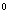 8. Малые архитектурные формы, садовая и уличная мебель, спортивные и детские городки, ограждения и бордюры должны быть выкрашены и не иметь каких-либо повреждений и следов коррозии.9. В жаркие дни (при температуре воздуха выше 25С) поливка дорожных покрытий производится в период с 10 до 17 часов.10. Дорожное покрытие, обочины дорог, осевые и резервные полосы, обозначенные линиями регулирования, полоса отвода городских дорог, имеющих поперечный профиль, шоссейных дорог, разделительные полосы, выполненные в виде газонов, должны быть очищены от мусора и загрязнений.
Разделительные полосы, выполненные из железобетонных блоков, должны быть очищены от песка, грязи и мусора по всей поверхности (верхняя полка, боковые стенки, нижние полки).
Шумозащитные стенки, металлические ограждения, дорожные знаки и указатели не должны иметь видимых загрязнений и повреждений.11. Тротуары и расположенные на них посадочные площадки остановок пассажирского транспорта должны находиться в чистоте.(часть 11 в редакции Закона области от 5.09.2012 № 118-З - см. предыдущую редакцию)12. В течение купального сезона места, используемые для купания, должны находиться в чистоте. Для сбора мусора устанавливаются контейнеры. Вывоз мусора из них должен производиться в установленном порядке.
Наличие мусора в местах, используемых для купания, не допускается.
(Часть 12 в редакции Закона области от 5.09.2012 № 118-З - см. предыдущую редакцию)
Статья 12. Меры по обеспечению чистоты и порядка на территории Нижегородской области1. Юридические и физические лица должны соблюдать чистоту и поддерживать порядок на территории своего пребывания и деятельности, в том числе на внутренних (производственных, заводских) территориях, территориях домовладений, своевременно производить уборку соответствующих объектов, поддерживать их в надлежащем состоянии, соблюдать нормы, запреты и требования настоящего Закона, нормативных правовых актов, в том числе муниципальных, в сфере обеспечения чистоты и порядка, заключать договоры на вывоз мусора со специализированными организациями в соответствии с образуемыми ими объемами мусора и рассчитанными нормами накопления.
(Часть 1 в редакции Закона области от 5.09.2012 № 118-З - см. предыдущую редакцию)
1. В многоквартирных домах сбор и вывоз твердых и жидких коммунальных отходов, включая отходы, образующиеся в результате деятельности организаций и индивидуальных предпринимателей, пользующихся нежилыми (встроенными и пристроенными) помещениями в многоквартирном доме, организуется в соответствии с жилищным законодательством.
(Часть 1_1 введена Законом области от 04.05.2012 № 53-З; в ред. от 21.06.2016 № 95-З - см.предыдущую редакцию)2. Генеральная схема очистки территории населенного пункта утверждается органами местного самоуправления согласно общей схеме расположения межмуниципальных объектов размещения отходов, утвержденной Правительством Нижегородской области.
(Часть 2 в ред. Закона области от 29.06.2011 № 88-З- см. предыдущую редакцию) 3. На территории Нижегородской области запрещается:
1) складирование (выброс) и (или) временное хранение мусора, скопление мусора, а также сброс и (или) складирование мусора, отходов спила деревьев, листвы, снега вне специально отведенных мест. Количество специально отведенных мест определяется администрациями муниципальных образований Нижегородской области;
2) сжигание мусора (в том числе строительного), опавшей листвы, сухой травы, части деревьев и кустарников, тары, строительных материалов, в том числе в местах производства земляных, строительных, дорожно-ремонтных работ, работ по ремонту инженерных сетей и коммуникаций, строений, зданий и сооружений, фасадов, иных объектов и на прилегающих к ним территориях; разведение костров на озелененных территориях и в лесах, территориях общего пользования (в том числе на дорогах, проездах, тротуарах и пешеходных дорожках);
3) мойка транспортных средств, замена, слив масел, технических жидкостей во дворах жилых домов, на улицах, детских, спортивных, хозяйственных площадках, озелененных территориях, пешеходных дорожках и зонах, в границах водоохранных зон;
4) стоянка автотранспортных средств на детских, спортивных, хозяйственных площадках, газонах, озелененных территориях, пешеходных дорожках. Стоянка транспортных средств не должна препятствовать механизированной уборке, вывозу мусора, движению пешеходов;
(Пункт 4 в ред. Закона области от 03.09.2013 № 109-З - см. предыдущую редакцию)5) сжигание автомобильных покрышек, а также размещение частей транспортной техники вне установленных для этих целей мест;
6) перемещение на проезжую часть улиц, дорог, внутриквартальных проездов и прилегающую территорию мусора, смета, счищаемых с дворовых территорий, тротуаров и внутриквартальных проездов;
7) сброс (слив) жидких коммунальных отходов вне специально отведенных мест, в том числе в подземные инженерные коммуникации, выброс мусора во дворы, на придомовые территории многоквартирного жилого фонда и частного сектора, прилегающие территории, проезжую часть дорог, а также закапывание и размещение его на указанных территориях;
(Пункт 7 изложен в новой редакции Законом области от 21.06.2016 № 95-З - см.предыдущую редакцию)
8) откачка воды на проезжую часть дорог и в сеть ливневой канализационной системы при ликвидации аварий на водопроводных, канализационных и тепловых сетях;
9) наклеивание, развешивание, крепление, нанесение краской, размещение иным способом информационных материалов и объявлений рекламного и нерекламного характера вне мест, специально отведенных для этого органами местного самоуправления, собственниками зданий, строений, сооружений, иными уполномоченными лицами и органами;
(Пункт 9 в ред. Закона области от 04.05.2012 № 57-З) 
9) самовольное нанесение надписей, рисунков на стены зданий, строений и сооружений и в иных не предусмотренных для этого местах; 
(Пункт 9_1 в ред. Закона области от 04.05.2012 № 57-З) 10) перевозка сыпучих грузов (уголь, песок, камни природные, галька, гравий, щебень, известняк, керамзит, иные материалы), грунта (глина, земля, торф, иные материалы), отходов, спила деревьев без покрытия тентом, исключающего загрязнение дорог, улиц и прилегающих к ним территорий;
11) установка шлагбаумов, цепей, столбов, бетонных блоков и плит, других сооружений, устройств и объектов, создающих препятствия или ограничения проходу (движению) пешеходов и (или) проезду автотранспорта и (или) проведению уборочных работ на территориях общего пользования без согласования с органами местного самоуправления.
12) сброс в контейнеры отходов, не соответствующих назначению данных контейнеров.
(Пункт 12 введен Законом области от 04.03.2013 № 20-3)
Статья 13. Организация установки и обслуживания туалетов (биотуалетов)1. Владельцы объектов торговли, общественного питания, автозаправочных станций, автостоянок, автомоек, станций технического обслуживания автомобилей, объектов коммунально-бытового назначения, организаторы оптовых, мелкооптовых, вещевых, продуктовых рынков и складов, строительных площадок на период строительства объектов, зон отдыха и пляжей, администрации парков культуры и отдыха обязаны обеспечить наличие стационарных туалетов (биотуалетов при отсутствии канализации) как для сотрудников, так и для посетителей. Устройство выгребных ям на данных объектах запрещается.2. Туалеты должны располагаться в удалении от детских площадок, площадок для игр, дошкольных образовательных учреждений, образовательных учреждений начального и среднего образования.3. Туалеты (биотуалеты) размещаются в специально оборудованных помещениях или на выделенных площадках по согласованию с органами местного самоуправления.4. Площадки для установки биотуалетов должны быть ровными, иметь подъездные пути для спецтранспорта в целях обслуживания.5. Туалеты должны находиться в технически исправном состоянии. Уборка туалетов производится не реже одного раза в сутки, очистка биотуалетов производится не реже одного раза в неделю.6. Ответственность за ненадлежащее состояние туалетов (биотуалетов) возлагается на лиц, указанных в части 1 настоящей статьи. (часть 6 в редакции Закона области от 5.09.2012 № 118-З - см. предыдущую редакцию)7. Ответственность за ненадлежащее состояние общественных туалетов на территории населенных пунктов возлагается на администрацию соответствующего муниципального образования. (абзац первый в редакции Закона области от 5.09.2012 № 118-З - см. предыдущую редакцию)
Информация о расположении общественных туалетов размещается в местах общего пользования на информационных указателях. (абзац второй в редакции Закона области от 5.09.2012 № 118-З - см. предыдущую редакцию)
Статья 14. Содержание зданий, строений, сооружений и объектов инфраструктурыСтатья 14. Требования к надлежащему состоянию зданий, строений, сооружений и объектов инфраструктуры
  (Наименование в новой редакции Закона области от 5.09.2012 № 118-З; статья в ред. от 30.06.2014 № 84-З)
1. Настоящим Законом устанавливаются следующие требования к состоянию:
(Часть 1 в редакции Закона области от 5.09.2012 № 118-З - см. предыдущую редакцию)
1) зданий, строений:
а) местные разрушения облицовки, штукатурки, фактурного и окрасочного слоев, трещины в штукатурке, отслаивание отделки наружной поверхности стен (штукатурки, облицовочной плитки), выкрашивание раствора из швов облицовки, кирпичной и мелкоблочной кладки, разрушение герметизирующих заделок стыков полносборных зданий, повреждение или износ металлических покрытий на выступающих частях стен, разрушение водосточных труб, парапетов и иные подобные разрушения, мокрые и ржавые пятна, потеки и высолы, общее загрязнение поверхности должны быть устранены;
б) в случае, если в собственности юридических или физических лиц, хозяйственном ведении или оперативном управлении юридических лиц находятся отдельные нежилые помещения в нежилых или жилых зданиях, такие лица несут обязательства по долевому участию в ремонте фасадов названных зданий пропорционально занимаемым площадям.
Работы по реставрации, ремонту и покраске фасадов зданий и их отдельных элементов (балконы, лоджии, козырьки, эркеры, водосточные трубы, иные элементы) должны производиться согласно колерному паспорту здания, согласованному с соответствующим органом местного самоуправления. При отсутствии колерного паспорта цветовая гамма фасада здания согласовывается с соответствующим органом местного самоуправления. Расположенные на фасадах информационные таблички, памятные доски должны поддерживаться в чистоте и исправном состоянии;
в) не допускается неисправное и (или) загрязненное состояние входов, цоколей, витрин, вывесок, средств размещения информации;
(Подпункт "в" в новой редакции Закона области от 5.09.2012 № 118-З - см. предыдущую редакцию)
г) запрещается самовольное переоборудование фасадов зданий и их конструктивных элементов;
д) здания и строения должны быть оборудованы домовыми знаками, которые должны находиться в чистоте и исправном состоянии, освещаться в темное время суток. Жилые здания, кроме того, должны быть оборудованы указателями номеров подъездов и козырьковым освещением;
(Подпункт "д" в редакции Закона области от 5.09.2012 № 118-З - см. предыдущую редакцию)
е) состав домового знака (наименование улицы, номер дома, иные сведения) на конкретном здании или сооружении и условия его размещения определяются функциональным назначением и местоположением зданий или сооружений относительно улично-дорожной сети;
ж) входы в здания должны быть оснащены твердыми видами покрытия;
(Подпункт "ж" в новой редакции Закона области от 5.09.2012 № 118-З - см. предыдущую редакцию)
з) все закрепленные к стене элементы не должны иметь видимых очагов коррозии и повреждений окраски;
и) мостики для перехода через коммуникации должны быть исправными и чистыми;
(Подпункт "и" в редакции Закона области от 5.09.2012 № 118-З - см. предыдущую редакцию)
к) кровля зданий, элементы водоотводящей системы, оголовки дымоходов и вентиляционных систем должны находиться в исправном состоянии и не представлять опасности для жителей домов и пешеходов при любых погодных условиях; элементы водоотводящей системы, оголовки дымоходов и вентиляционных систем, иные предусмотренные проектной документацией элементы должны быть в наличии; желоба, воронки, водостоки должны быть неразрывны и рассчитаны на пропуск собирающихся объемов воды. Водостоки, выходящие на стороны зданий с пешеходными дорожками, должны отводиться за пределы пешеходных дорожек;
(Подпункт "к" в редакции Закона области от 5.09.2012 № 118-З - см. предыдущую редакцию)
л) в зимний период кровли, водоотводы, крыши подъездов должны быть очищены от снега, наледи и сосулек. Очистка крыш зданий от снега, наледи со сбросом его на тротуары допускается только в светлое время суток с поверхности ската кровли, обращенного в сторону улицы. Сброс снега с остальных скатов кровли, а также плоских кровель должен производиться на внутренние дворовые территории. Перед сбросом снега необходимо провести охранные мероприятия, обеспечивающие безопасность движения транспортных средств и прохода людей, а также принять меры, обеспечивающие полную сохранность деревьев, кустарников, воздушных линий уличного электроосвещения, растяжек, средств размещения информации, светофорных объектов, дорожных знаков, линий связи, иных объектов;
2) малых архитектурных форм и элементов монументально-декоративного оформления:
а) строительство и установка малых архитектурных форм и элементов монументально-декоративного оформления, устройств для оформления мобильного и вертикального озеленения, на территориях общего пользования в населенных пунктах допускается только по согласованию с органами местного самоуправления;
б) малые архитектурные формы и элементы монументально-декоративного оформления должны находиться в чистоте и не иметь видимых повреждений;
(Подпункт "б" в редакции Закона области от 5.09.2012 № 118-З - см. предыдущую редакцию)
3) оград, заборов, ворот, фонарей уличного освещения, опор, трансформаторных будок. Указанные объекты не должны иметь загрязнений, повреждений, в том числе повреждений окраски, надписей (рисунков), следов коррозии;
4) временных объектов:
а) не допускается размещение временных объектов в арках зданий, на газонах, площадках (детских, отдыха, спортивных, транспортных стоянках), посадочных площадках пассажирского транспорта (за исключением сблокированных с остановочным павильоном), в охранной зоне водопроводных, канализационных, электрических, кабельных сетей связи, трубопроводов, а также ближе 25 метров - от вентиляционных шахт, 20 метров - от окон жилых помещений, перед витринами торговых организаций, 3 метров - от ствола дерева, 1,5 метра - от внешней границы кроны кустарника.
Для жилых домов указанное расстояние должно быть подтверждено расчетами инсоляции и коэффициента естественной освещенности в жилых помещениях;
б) требования к размещению, состоянию и содержанию объектов мелкорозничной сети устанавливаются органами местного самоуправления;
в) установка временных объектов, в том числе предназначенных для хранения автомобилей, хозяйственных и вспомогательных построек (деревянных сараев, будок, голубятен, теплиц, иных подобных объектов), ограждений допускается лишь с разрешения и в порядке, установленном органами местного самоуправления;
г) временные объекты должны быть окрашены и не иметь видимых повреждений;
5) фонтанов, расположенных на территориях общего пользования:
а) сроки включения фонтанов, режимы их работы, график промывки и очистки чаш, технологические перерывы и окончание работы определяются органами местного самоуправления;
б) фонтаны должны находиться в чистоте, в том числе и в период их отключения;
(Подпункт "б" в редакции Закона области от 5.09.2012 № 118-З - см. предыдущую редакцию)
6) игрового и спортивного оборудования:
а) игровое оборудование должно быть сертифицировано, соответствовать требованиям санитарно-гигиенических норм, быть удобным в технической эксплуатации;
б) спортивное оборудование должно быть предназначено для всех возрастных групп населения и размещаться на спортивных, физкультурных площадках либо на специально оборудованных пешеходных коммуникациях (тропы здоровья) в составе рекреационных зон;
в) спортивное оборудование в виде физкультурных снарядов и тренажеров должно иметь специально обработанную поверхность, исключающую получение травм (отсутствие трещин, сколов, иных повреждений).2. Нарушение требований к состоянию объектов, указанных в подпунктах "а" и "з" пункта 1, пункте 3 части 1 настоящей статьи, должно быть устранено в течение 6 месяцев со дня выявления такого нарушения.
(Часть 2 введена Законом области от 30.06.2014 № 84-З)
Статья 15. Организация наружного освещенияСтатья 15. Требования к состоянию наружного освещения
(Наименование в новой редакции Закона области от 5.09.2012 № 118-З - см. предыдущую редакцию)
1. Освещение улиц, дорог и площадей территорий муниципальных образований Нижегородской области выполняется в соответствии с нормативными правовыми актами, устанавливающими требования к организации наружного освещения.2. Все системы уличного, дворового и других видов наружного освещения должны находиться в исправном состоянии.
(Часть 2 в редакции Закона области от 5.09.2012 № 118-З - см. предыдущую редакцию)3. Количество неработающих светильников на улицах не должно превышать 10 процентов от их общего количества, при этом не допускается расположение неработающих светильников подряд, один за другим.
(Часть 4 исключена Законом области от 5.09.2012 № 118-З - см. предыдущую редакцию)5. Включение и отключение объектов наружного освещения должно осуществляться их владельцами в соответствии с графиком, согласованным с органами местного самоуправления.6. Опоры, кронштейны и другие элементы устройств наружного освещения и контактной сети должны находиться в чистоте, не иметь очагов коррозии. Отклонение опор от вертикали более чем на 3 градуса не допускается.
(Часть 6 в редакции Закона области от 5.09.2012 № 118-З - см. предыдущую редакцию)7. Наличие сбитых, а также оставшихся после замены опор освещения на территориях не допускается. Вывоз таких опор осуществляется их владельцами в течение суток с момента демонтажа, либо с момента получения информации о наличии таких опор от граждан или юридических лиц, либо с момента непосредственного обнаружения лицами, в обязанности которых входит проведение указанных работ, а также лицами, осуществляющими соответствующий контроль.
Статья 16. Содержание средств размещения информацииСтатья 16. Надлежащее состояние средств размещения информации
(Наименование в новой редакции Закона области от 5.09.2012 № 118-З - см. предыдущую редакцию)
1. Места для установки средств размещения информации отводятся и срок их использования устанавливается:
(Абзац первый в ред. Закона области от 04.05.2012 № 57-З) 
1) на зданиях, строениях, сооружениях - их собственниками, иными лицами, на которых возложены предусмотренные настоящим Законом обязанности по обеспечению чистоты и порядка;
2) на территориях общего пользования - соответствующими органами местного самоуправления.
Места для установки средств размещения информации отводятся с учетом требований законодательства о выборах, о рекламе, об объектах культурного наследия (памятниках истории и культуры) народов Российской Федерации и муниципальных нормативных правовых актов.
1. На территории каждого муниципального образования должны быть предусмотрены места (территории общего пользования, дворовые территории, подъезды многоквартирных домов, остановки пассажирского транспорта и иные места) для установки средств размещения информации для размещения гражданами на бесплатной основе информационных материалов и объявлений бытового (частного) назначения, не связанных с осуществлением предпринимательской деятельности.
(Часть 1_1 введена Законом области от 04.05.2012 № 57-З) 2. После истечения установленного срока использования средства размещения информации владелец указанного объекта обязан в течение 15 дней произвести его демонтаж, а также в течение 3 дней со дня демонтажа восстановить место установки средства размещения информации в том виде, в котором оно было до монтажа средства размещения информации. 
(Часть 2 в ред. Закона области от 04.05.2012 № 57-З) 
  (Абзац второй утратил силу Законом области от 04.05.2012 № 57-З) 3. Средства размещения информации должны находиться в чистоте, загрязнения, повреждения (деформация) (в том числе информационного поля), следы коррозии не допускаются, элементы конструкций должны быть окрашены, техническое состояние должно соответствовать требованиям необходимых для установки средства размещения информации документов.
(Абзац первый в редакции Закона области от 5.09.2012 № 118-З - см. предыдущую редакцию)
Включение и отключение установок световой информации осуществляется владельцами указанных объектов в соответствии с графиком, согласованным с органами местного самоуправления.
Статья 17. Содержание мест производства земляных, строительных, ремонтных работ, работ по прокладке и переустройству инженерных сетей и коммуникацийСтатья 17. Требования к местам производства земляных, строительных, ремонтных работ, работ по прокладке и переустройству инженерных сетей и коммуникаций
 (Наименование в новой редакции Закона области от 5.09.2012 № 118-З - см. предыдущую редакцию)
1. Обеспечение чистоты и порядка в местах производства земляных, строительных и ремонтных работ, работ по прокладке и переустройству инженерных сетей и коммуникаций (далее также - работы), на прилегающих к ним территориях осуществляется в соответствии с требованиями, установленными настоящим Законом в отношении территорий и иных объектов, с учетом особенностей, предусмотренных настоящей статьей, если иное не предусмотрено градостроительным законодательством.
(Часть 1 в редакции Закона области от 5.09.2012 № 118-З - см. предыдущую редакцию)2. Строительные объекты и площадки, территории организаций по производству строительных материалов должны оборудоваться подъездными дорогами, имеющими асфальтобетонное, железобетонное или другое твердое покрытие. На указанных объектах, расположенных в населенных пунктах, имеющих дороги с твердым покрытием, должна обеспечиваться очистка загрязненных колес выезжающих с их территории транспортных средств.
(Часть 2 изложена в новой редакции Законом области от 06.11.2014 № 159-З -см.предыдущую редакцию)3. Для сбора и хранения мусора на строительной площадке должны быть установлены контейнеры, для сбора и хранения строительного мусора - бункеры-накопители в количестве, учитывающем объем образования строительного мусора в соответствии с регламентом обращения с отходами строительства и сноса.
(Часть 3 в ред. Закона области от 04.05.2012 № 53-З)4. Производственные и бытовые стоки, образующиеся на строительной площадке, при производстве работ должны очищаться и обезвреживаться в порядке, предусмотренном проектом организации строительства и производства работ.5. Места производства земляных, строительных, ремонтных работ и работ по прокладке и переустройству инженерных сетей и коммуникаций должны быть ограждены. Ограждения должны иметь ворота и (или) калитки, контролируемые в течение рабочего времени и запираемые после его окончания, внешний вид, соответствующий установленным требованиям, очищены от грязи, промыты, не иметь проемов, кроме предусмотренных требованиями, поврежденных участков, отклонений от вертикали, надписей, рисунков; по периметру ограждений строительной площадки и мест разрытия должны быть установлены предупредительные надписи и знаки, необходимые указатели, сигнальное (аварийное) освещение.
Требования к внешнему виду ограждений мест производства земляных, строительных, ремонтных работ и работ по прокладке и переустройству инженерных сетей и коммуникаций определяются правилами благоустройства территории муниципального образования в соответствии с методическими рекомендациями, утвержденными органом исполнительной власти Нижегородской области, осуществляющим нормативное правовое регулирование в сфере строительства на территории Нижегородской области. (абзац изложен в новой редакции Законом области от 02.07.2019 № 75-З - см. предыдущую редакцию)6. Строительный мусор должен должны вывозиться из мест производства земляных, строительных, ремонтных и иных видов работ в специально отведенные для этого места, согласованные с органами местного самоуправления и территориальным органом федерального органа исполнительной власти, осуществляющего функции по контролю и надзору в сфере обеспечения санитарно-эпидемиологического благополучия населения, защиты прав потребителей.
(Часть 6 в ред. Закона области от 04.05.2012 № 53-З)7. Строительные материалы и изделия должны складироваться только в пределах огражденной площадки в соответствии с утвержденными проектом организации строительства и планом производства работ.
При необходимости складирования материалов и конструкций, а также устройства временного отвала грунта за пределами строительной площадки или за пределами ограждения мест проведения работ, в том числе аварийных, территории общего пользования для этого определяются по согласованию с органами местного самоуправления и территориальным органом уполномоченного федерального органа исполнительной власти, осуществляющего функции по контролю и надзору в сфере обеспечения санитарно-эпидемиологического благополучия населения, защиты прав потребителей.8. Вскрытие дорожных покрытий, тротуаров, газонов, а также разрытие других территорий общего пользования при строительстве или ремонте подземных сетей и надземных сооружений осуществляется в соответствии с требованиями, установленными органами местного самоуправления, в границах и в сроки, указанные в разрешении на производство работ.9. Засыпка траншей и котлованов должна производиться в срок, указанный в разрешении на производство работ, с обязательным составлением акта при участии представителя органа, выдавшего разрешение.
Дорожные покрытия, тротуары, газоны и другие разрытые участки должны быть восстановлены в сроки, указанные в разрешении.10. При производстве работ запрещается:
1) повреждать существующие сооружения, зеленые насаждения и элементы благоустройства, приготовлять раствор и бетон непосредственно на проезжей части улиц, за пределами места проведения работ;
2) производить откачку воды из канализационных колодцев, траншей, котлованов непосредственно на тротуары, дворовые территории и проезжую часть улиц;
3) оставлять землю и мусор после окончания работ;
4) занимать излишнюю площадь под складирование, ограждение мест производства работ сверх установленных границ;
5) загромождать проходы и въезды во дворы, нарушать нормальный проезд транспорта и движение пешеходов;
6) осуществлять выезд автотранспорта со строительных площадок, из мест производства аварийных, ремонтных и иных видов работ без очистки (мойки) колес автотранспорта от налипшего грунта, отходов;
7) выполнять в ночное время вблизи жилых домов сопровождающиеся шумом строительно-монтажные работы (механизированные земляные работы, забивка и вибропогружение свай, работа пневматического инструмента и другие работы);
8) осуществлять движение строительных машин на гусеничном ходу по прилегающим к строительной площадке и не подлежащим последующему ремонту участкам улично-дорожной сети.11. В случае аварии при производстве работ исполнитель обязан принять меры по немедленной ликвидации аварий, своевременно вызвать на место производства работ владельцев поврежденных сооружений, представителей организаций, эксплуатирующих действующие подземные коммуникации и сооружения, а также своевременно известить об аварии дежурную службу администрации соответствующего муниципального образования Нижегородской области, организации, имеющие смежные с местом аварии территории.
Статья 18. Требования к состоянию домовладений и земельных участков, на которых они расположеныСтатья 18. Требования к состоянию домовладений и земельных участков, на которых они расположены
(Наименование изложено в новой редакции Закона области от 5.09.2012 № 118-З - см. предыдущую редакцию)

Собственники, владельцы или пользователи домовладений, в том числе используемых для сезонного и временного проживания, обязаны:
(Абзац первый в ред. Закона области от 5.09.2012 № 118-З - см. предыдущую редакцию1) обеспечивать надлежащее состояние домовладения в соответствии с установленными настоящим Законом требованиями;
(Пункт 1 в новой редакции Закона области от 5.09.2012 № 118-З - см. предыдущую редакцию2) складировать мусор в специально оборудованных местах;3) не допускать длительного (свыше 7 дней) складирования, хранения топлива, удобрений, строительных и других материалов на уличной стороне домовладения;4) осуществлять уборку принадлежащих им объектов в соответствии с установленными настоящим Законом требованиями;5) не допускать хранения разукомплектованных механизмов, автотранспорта, иной техники на уличной стороне домовладения.
Статья 19. Требования к состоянию территории садоводческих, огороднических и дачных некоммерческих объединений граждан и построек на нихСтатья 19. Требования к состоянию территории садоводческих, огороднических и дачных некоммерческих объединений граждан и построек на них
(Наименование в новой редакции Закона области от 5.09.2012 № 118-З - см. предыдущую редакцию)
1. Садоводческие, огороднические и дачные некоммерческие объединения граждан, иные лица, находящиеся на территории таких объединений, обязаны соблюдать требования к чистоте и порядку, установленные настоящим Законом, на отведенном им земельном участке, территории таких объединений и прилегающей к садоводческим, огородническим и дачным некоммерческим объединениям граждан территории.2. Садоводческие, огороднические и дачные некоммерческие объединения граждан, иные лица, находящиеся на территории таких объединений, обязаны не допускать складирование (сброс) мусора вне установленных мест.3. Садоводческие, огороднические и дачные некоммерческие объединения граждан обязаны установить контейнеры и бункеры-накопители на специально оборудованных контейнерных площадках и обеспечить вывоз мусора согласно нормам накопления.4. Территория садоводческого, огороднического и дачного некоммерческого объединения должна быть ограждена. Ограждения должны быть чистыми, окрашенными, не иметь повреждений.
Статья 20. Требования к выгулу домашних животных и выпасу скота1. Лица, осуществляющие выгул домашних животных, обязаны не допускать повреждение или уничтожение ими зеленых насаждений на территориях общего пользования.2. В случаях загрязнения выгуливаемыми животными мест общественного пользования лицо, осуществляющее выгул, обязано обеспечить устранение экскрементов.3. Администрации муниципальных образований Нижегородской области определяют места организации специальных площадок для выгула домашних животных.4. Выпас скота на территориях улиц, садов, скверов, в рекреационных зонах земель поселений запрещается. (ч. 4 в ред. Закона области от 02.10.2019 № 121-З - см. предыдущую редакцию)
 Часть 5 исключена Законом области от 05.09.2012 № 118-З - см. предыдущую редакцию6. Места прогона скота на пастбища должны быть согласованы с органами местного самоуправления, соответствующими органами управления дорожным хозяйством.
Статья 21. Требования к состоянию стоянок для автомобилей, территорий гаражных кооперативовСтатья 21. Требования к состоянию стоянок для автомобилей, территорий гаражных кооперативов
(Наименование в новой редакции Закона области от 5.09.2012 № 118-З - см. предыдущую редакцию)
1. Органы государственной власти Нижегородской области и органы местного самоуправления создают условия для организации стоянок для автомобилей (далее также - автостоянки).2. Стоянка автотранспорта на придомовых и внутриквартальных территориях должна обеспечивать беспрепятственное продвижение уборочной и специальной техники.
(Часть 2 в редакции Закона области от 5.09.2012 № 118-З - см. предыдущую редакцию)3. Брошенный разукомплектованный автотранспорт подлежит вывозу в порядке, установленном органом местного самоуправления.4. Площадки автостоянок и подъездные пути к ним должны иметь твердое покрытие.5. На территории автостоянок, гаражных кооперативов должны находиться въезды и выезды, осветительное и информационное оборудование (указатели), ливневая канализация, контейнер (с крышкой) для сбора мусора, вывоз которого осуществляется в соответствии с установленными настоящим Законом требованиями. Уборка территории автостоянок, гаражных кооперативов осуществляется в соответствии с установленными настоящим Законом требованиями.6. Кровли зданий, сооружений для стоянки автомобилей, гаражей в случае их размещения в окружении многоэтажной жилой и общественной застройки должны находиться в чистоте.
(Часть 6 в редакции Закона области от 5.09.2012 № 118-З - см. предыдущую редакцию)7. На территории автостоянок, гаражных кооперативов организуется раздельное накопление отработанных масел, автомобильных покрышек, металлолома на площадках, имеющих твердое покрытие, и под навесом. (ч. 7 в ред. Закона области от 26.12.2018 № 155-З - см. предыдущую редакцию)
Статья 22. Требования к состоянию наземных частей линейных сооружений и коммуникацийСтатья 22. Требования к состоянию наземных частей линейных сооружений и коммуникаций
(Наименование в новой редакции Закона области от 5.09.2012 № 118-З - см. предыдущую редакцию)
1. Наземные части смотровых и дождеприемных колодцев, линий теплотрасс, газо- и водопроводов, наземные части иных линейных сооружений, коммуникаций, ливневой канализационной системы, в том числе люки, должны быть чистыми, не иметь видимых повреждений и очагов коррозии.2. Не допускается повреждение наземных частей смотровых и дождеприемных колодцев, линий теплотрасс, газо- и водопроводов, линий электропередачи и их изоляции, иных линейных сооружений и коммуникаций.3. Не допускается отсутствие, повреждение люков смотровых и дождеприемных колодцев, отсутствие наружной изоляции наземных линий теплосети, газо- и водопроводов и иных наземных частей линейных сооружений и коммуникаций, непроведение необходимого ремонта или несвоевременное проведение профилактических обследований указанных объектов, их очистки, покраски, восстановления.4. Владельцы территорий, на которых расположены люки смотровых колодцев, узлы управления инженерными сетями, а также источники пожарного водоснабжения (пожарные гидранты, водоемы), должны обеспечивать доступ к указанным объектам организациям, в собственности либо на обслуживании которых они находятся.5. В целях обеспечения чистоты и порядка при эксплуатации внутриквартальных и домовых сетей физическим и юридическим лицам запрещается:
1) самовольно открывать люки колодцев и регулировать запорные устройства на магистралях водопровода, канализации, теплотрасс (кроме специализированных организаций);
2) размещать над уличными, дворовыми сетями объекты постоянного и временного характера, заваливать трассы инженерных коммуникаций мусором;
3) оставлять колодцы незакрытыми или неплотно закрытыми, а также закрывать их разбитыми крышками;
4) при производстве земляных и дорожных работ на улицах и внутриквартальных территориях сбивать люки и засыпать грунтом колодцы подземных коммуникаций, при асфальтировании - покрывать их асфальтом.
Статья 23. Требования к высадке зеленых насажденийСтатья 23. Требования к высадке зеленых насаждений

На территории населенных пунктов не должна производиться высадка зеленых насаждений, которые могут создавать неблагоприятные условия для жизни, быта, отдыха граждан, причинять вред здоровью, жизни, имуществу юридических и физических лиц.
Статья 24. Финансирование мероприятий, направленных на обеспечение чистоты и порядка на территории Нижегородской области1. Финансирование мероприятий, направленных на обеспечение чистоты и порядка на территории Нижегородской области, осуществляется за счет средств субъектов отношений в сфере обеспечения чистоты и порядка, областного бюджета, местных бюджетов, внебюджетных источников в порядке, установленном законодательством.2. Финансирование мероприятий, направленных на обеспечение чистоты и порядка на территории Нижегородской области, за счет средств областного бюджета осуществляется в пределах средств, предусмотренных на эти цели законом Нижегородской области об областном бюджете на очередной финансовый год.
Статья 25. Ответственность за нарушение или ненадлежащее соблюдение установленных настоящим Законом требований по обеспечению чистоты и порядка на территории Нижегородской областиСтатья 25. Ответственность за нарушение или ненадлежащее соблюдение установленных настоящим Законом требований по обеспечению чистоты и порядка на территории Нижегородской области

Ответственность за нарушение или ненадлежащее соблюдение установленных настоящим Законом требований по обеспечению чистоты и порядка на территории Нижегородской области устанавливается Кодексом Нижегородской области об административных правонарушениях, если Кодексом Российской Федерации об административных правонарушениях не предусмотрена ответственность за нарушение соответствующих требований федеральных нормативных правовых актов, устанавливающих требования к состоянию и содержанию объектов.
Статья 26. Вступление в силу настоящего ЗаконаСтатья 26. Вступление в силу настоящего Закона

Настоящий Закон вступает в силу по истечении десяти дней со дня его официального опубликования.



Губернатор области В.П. Шанцев

Нижний Новгород
10 сентября 2010 года
№ 144-З